МУ «Комитет по образованию Администрации г.Улан - Удэ»Муниципальное  бюджетное дошкольное образовательное учреждениеДетский сад №16 «Родничок» комбинированного вида города Улан-Удэ  670024, г. Улан-Удэ, ул. Гагарина 91тел.факс 8(3012) 446158, e – mail:  sad16rodnichok@mail.ru                                                                                                       Утверждаю                                                                                                                                       Заведующий МБДОУ Детский сад № 16 «Родничок»_____________А.С Игумнова                                                                                                                                       «___» _____________2023гПоложение о конкурсе чтецов«Проказы снежной зимы» среди воспитанников   МБДОУ детский сад № 16 «Родничок»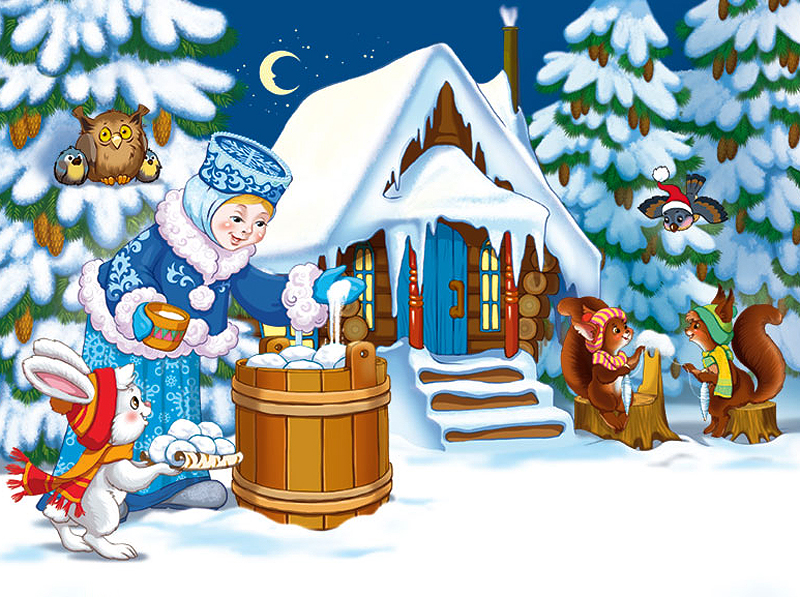 1. Общие положения1.1. Смотр-конкурс чтецов среди воспитанников МБДОУ № 16 «Родничок»   «Проказы снежной зимы» (далее Конкурс), проводится с целью повышения качества работы с дошкольниками по познавательно – речевому развитию.1.2. Задачи конкурса:создать условия для познавательно-речевого развития детей;способствовать формированию  положительного эмоционального отношения к поэтическим произведениям;формирование и закрепление у детей дошкольного возраста знаний о времени года «зима»; формирование у дошкольников навыков выразительного чтения, артистических умений;выявление лучших чтецов среди детей.2. Участники, жюри Конкурса2.1. В конкурсе принимают участие дети по следующим возрастным категориям:3 – 4 года5 - 6 лет6 - 7 лет2.2. Состав жюри Конкурса:Представитель библиотеки – филиал №18 Зорина Т.С – логопедВасильева Г.И - логопед3. Сроки проведения3.1. Конкурс проводится 12.01.2023 – 26.01.2023:1 этап – в группах (выбирается самый лучший исполнитель), до 24.01.2023г.2 этап – на почту nina.an2014@yandex.ru отправляется видео с выступлением ребенка, до 25.01.2023г.3 этап – 26.01.2013г. – финал конкурса. Жюри определяет победителей в номинациях.ВАЖНО! От группы по одному исполнителю.4. Порядок проведения Конкурса4.1. Педагоги совместно с детьми  и родителями выбирают  произведение из детской художественной литературы в соответствие с темой «Зима. Зимние забавы» и возрастом детей.4.2. Педагоги и родители  помогают детям выучить стихотворения (выразительно, с интонацией, без запинок)5. Требования и критерии оценки5.1. Уровень исполнения поэтического произведения оценивается по 5-ти бальной шкале по следующим критериям:1.  Знание текста произведения.2.  Интонационная выразительность, темп, ритм речи. 3. Эмоциональная  окраска речи, определяющая характер произведения и использование выразительных средств театра: мимики, жестов, поз, движения.4. Образ исполнителя (внешний вид, костюм)5.2. Победитель определяется по набранной сумме баллов.6. Подведение итогов и награждение6.1. Жюри  Конкурса  определяет победителей по номинациям и возрастам.6.2. Победители конкурса награждаются грамотами.7. Ответственные7.1. Ответственные за проведение конкурса:Зорина Т.С – логопедВасильева Г.И - логопед